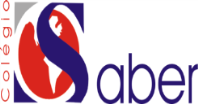 Rua Antônio de Santana, 217CNPJ:03.861.166/0001-90REGULAMENTO SABER VESTIBULINHOEste Regulamento tem como objetivo selecionar alunos para 2020 do Ensino Fundamental (do 3º ao 9º ano) e Ensino Médio (1ª e 2ª série).MISSÃO DO SABERRealizar serviços educacionais de qualidade para promover a Educação do ser humano, possibilitando um crescimento socioeconômico, a satisfação das pessoas envolvidas e contribuir com melhorias na educação do Estado de Sergipe.VISÃOSer um Colégio de referência, reconhecido como a melhor opção por nossos pais, alunos e colaboradores, devido à qualidade de nossos serviços e relacionamento.Valores:
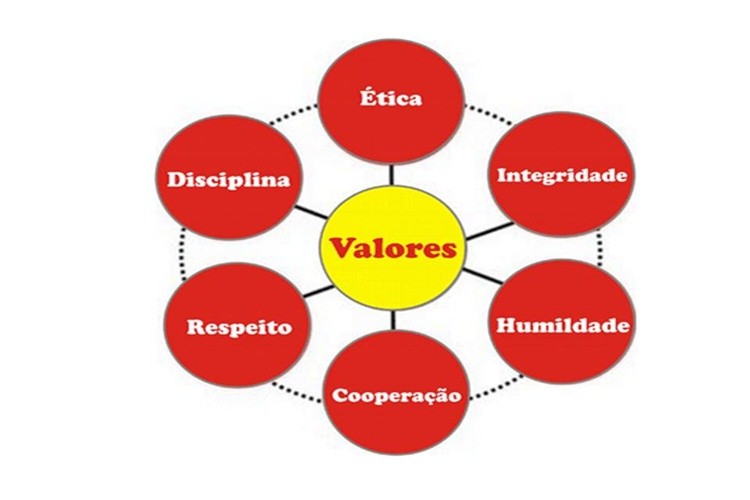 1 – INTRODUÇÃO– O Colégio O Saber oferece bolsas de estudo em 2020, para alunos do Fundamental (3º ano ao 9º ano) e do Médio(1ª série e2ª série).O Saber Vestibulinho premiará os 06 primeiros colocados.Critérios X Descontos:1º Colocado=100%2º Colocado= 80%3º Colocado= 65%4º Colocado= 50%5º Colocado= 35%6º Colocado= 20%CRITÉRIOS DE DESEMPATE; caso haja empate a nota de Português será utilizada como primeira possibilidade de desempate, caso insista será usada a de Matemática.INSCRIÇÕES; o período para inscrição será de 25/09/2019 à 11/10/2019.PROVA; a prova será dia 26/10/2019 às 14h no Colégio O Saber no Bloco B.VAGAS; o aluno(a)terá 7 dias para matricular-se após a divulgação dos resultados, a matricula será na secretaria do Saber no Bloco A com a secretaria Tatiane.MATERIAIS PARA MATRÍCULA; Cópia da Certidão de Nascimento do aluno;01 foto 3X4 do aluno;Cópia do RG e CPF do Responsável;Copia do Comprovante de Residência;QUANTIDADE DE QUESTÕES DO SABER VESTIBULINHO;3º ano, 4º ano e 5º ano FUNDAMENTAL3º ano, 4º ano e 5º ano FUNDAMENTALDISCIPLINAQUESTÕESPORTUGUÊS10INGLÊS05MATEMÁTICA15HISTÓRIA05GEOGRAFIA05CIÊNCIAS056º ano, 7º ano e 8º ano FUNDAMENTAL6º ano, 7º ano e 8º ano FUNDAMENTALDISCIPLINAQUESTÕESPORTUGUÊS10INGLÊS05MATEMÁTICA15HISTÓRIA05GEOGRAFIA05CIÊNCIAS059º ano FUNDAMENTAL9º ano FUNDAMENTALDISCIPLINAQUESTÕESPORTUGUÊS10INGLÊS05INTERPRETAÇÃO10LITERATURA05REDAÇÃO01MATEMÁTICA10HISTÓRIA08GEOGRAFIA08FISICA05QUIMICA05BIOLOGIA081ª Série do Médio e 2ª Série do Médio1ª Série do Médio e 2ª Série do MédioDISCIPLINAQUESTÕESPORTUGUÊS05INGLÊS05ESPANHOL05INTERPRETAÇÃO02LITERATURA03MATEMÁTICA10REDAÇÃO02HISTÓRIA10GEOGRAFIA10FISICA10QUIMICA10BIOLOGIA10FILOSOFIA04SOCIOLOGIA04